Virtual Practical Workshop on Intellectual Property for Women Entrepreneurs from Indigenous Peoples and Local Communitiesorganized by
the World Intellectual Property Organization (WIPO)in cooperation withthe International Labour Organization (ILO),the International Trade Centre (ITC),and the International Trademark Association (INTA)Geneva, Switzerland, October 11 to 22, 2021PROGRAMprepared by the International Bureau of WIPOMonday, October 11, 202115.00 – 15.30	IntroductionMr. Wend Wendland, Director, Traditional Knowledge Division, Global Challenges and Partnerships Sector, World Intellectual Property Organization (WIPO), GenevaIndigenous Opening CeremonyWelcome Address by:Mr. Edward Kwakwa, Assistant Director General, Global Challenges and Partnerships Sector, WIPO, GenevaRemarks by:Ms. Tiki Dare, President, International Trademark Association (INTA)Mr. Vic van Vuuren, Director, Enterprises Department, International Labour Organisation (ILO)Mr. Juan Hoyos, Adviser, Sustainable and Inclusive Value Chains, Division of Enterprises and Institutions, International Trade Centre (ITC), GenevaMessage from UN Women:Ms. Aparna Mehrotra, Director, UN System Coordination Division, UN Women, New York15.30 – 15.45	Overview of Program Presenters:	Ms. Daphne Zografos Johnsson, Senior Legal Officer, Traditional Knowledge Division, Global Challenges and Partnerships Sector, WIPO, Geneva	Ms. Anna Sinkevich, WIPO Indigenous Fellow, Traditional Knowledge Division, Global Challenges and Partnerships Sector, WIPO, Geneva15.45 – 16.45	Virtual Working Coffee – Getting to Know One Another Facilitators:	Ms. Anna Sinkevich	Ms. Daphne Zografos Johnsson	Ms. Leticia Caminero, Consultant, Traditional Knowledge Division, Global Challenges and Partnerships Sector, WIPO, Geneva16.45 – 17.50	Introduction to Intellectual Property (IP) 
(in breakout rooms by language)Presenters:	Mr. Wend WendlandMs. Daphne Zografos JohnssonMs. Begoña Venero, Senior Counsellor, Traditional Knowledge Division, Global Challenges and Partnerships Sector, WIPO, GenevaMr. Djakhangir Aripov, Head, Petosevic Law Firm, UzbekistanDiscussion17.50 – 18.00	Wrap up of the DayFacilitator:	Ms. Anna SinkevichTuesday, October 12, 202115.00 – 15.10	Overview of the Program for the DayMs. Anna Sinkevich15.10 – 16.00	Introduction to IP (continued)Presenters:	Ms. Daphne Zografos JohnssonMs. Begoña VeneroMr. Djakhangir AripovDiscussion16.00 – 16.30	Open sharing session 1Facilitator:	Ms. Leticia Caminero16.30 – 16.40	Coffee Break 16.40 – 17.50	IP Group Exercises (in breakout rooms by language)Facilitators:	Ms. Daphne Zografos JohnssonMs. Leticia CamineroMr. Djakhangir Aripov17.50 – 18.00	Wrap up of the DayFacilitator:	Ms. Anna SinkevichWednesday, October 13, 202115.00 – 15.10	Overview of the Program for the DayMs. Leticia Caminero15.10 – 16.00	Introduction to Branding Presenters/Facilitators:  	Ms. Marion Heathcote, Representative and Principal, Davies Collison Cave Pty, Sydney, AustraliaMs. Alexandra Grazioli, Director, Lisbon Registry, Department for Trademarks, Industrial Designs and Geographical Indications, Brands and Designs Sector, WIPO, GenevaDiscussion16.00 – 16.30	Theresa’s StoryPresenter:	Ms. Theresa Secord, United States of AmericaDiscussion16.30 – 16.40	Coffee Break16.40 – 17.50	Branding Exercises (in breakout rooms)Facilitators:	Ms. Marion HeathcoteMs. Leticia CamineroMr. Djakhangir Aripov17.50 – 18.00	Wrap up of the DayFacilitator:	Ms. Anna SinkevichThursday, October 14, 202115.00 – 15.10	Overview of the Program for the DayMs. Daphne Zografos Johnsson15.10 – 16.40	SheTrades - Market Access Presenter/Facilitator: 	Mr. Juan Hoyos, Adviser, Sustainable and Inclusive Value Chains, Division of Enterprises and Institutions, International Trade Centre (ITC), GenevaDiscussion16.40 – 16.50	Coffee Break16.50 – 17.20	Market Access Exercises (in breakout rooms by language)Facilitators:	Mr. Juan HoyosMs. Daphne Zografos JohnssonMs. Leticia CamineroMr. Djakhangir Aripov17.20 – 17.50	Elena’s StoryPresenter:  	Ms. Elena Variksoo, Russian FederationDiscussion17.50 – 18.00	Wrap up of the DayFacilitator:	Ms. Anna SinkevichFriday, October 15, 202115.00 – 15.10	Overview of the Program for the DayMs. Anna Sinkevich15.10 – 16.00	Indigenous Entrepreneurship in the Digital EconomyPresenter:	Mr. Gabriele Gagliani, Lecturer, Bocconi University, Milan, and Adjunct Professor, Case Western Reserve University, United States of America.Discussion16.00 – 16.10	Coffee Break16.10 – 17.00	CollaborationsPresenter/Facilitator: 	Ms. Marion HeathcoteMr. Rune Fjellheim, Independent Consultant, NorwayMs. Daphne Zografos JohnssonDiscussion17.00 – 17.50	Open Sharing Session 2Facilitator:	Ms. Leticia Caminero17.50 – 18.00	Wrap up of the DayFacilitator:	Ms. Anna SinkevichMonday, October 18, 202115.00 – 15.10	Overview of the Program for the DayMs. Rebecca Ferderer, Consultant, Traditional Knowledge Division, Global Challenges and Partnerships Sector, WIPO, Geneva15.10 – 16.30	Marketing Cultural Heritage:  An IntroductionPresenter:	Mr. Diego Rinallo, Associate Professor, EM Lyon Business School, FranceDiscussion16.30 – 16.40	Coffee Break16.40 – 17.50	Digital StorytellingPresenters/Facilitators: 	Ms. Harriet Deacon, Visiting Research Fellow, University of Coventry, United KingdomMs. Anindita Patra, Independent Researcher, Intangible Cultural Heritage, IndiaDiscussion17.50 – 18.00	Wrap up of the DayFacilitator:	Ms. Anna SinkevichTuesday, October 19, 2021 15.00 – 15.10	Overview of the Program for the DayMs. Daphne Zografos Johnsson15.10 – 16.20	Introduction to Project ManagementPresenter/Facilitator: 	Mr. Matthew Fielding, Senior Programme Manager and Interim Head of the Project Communications Unit, Stockholm Environment Institute, Sweden16.20 – 16.30	Coffee Break16.30 – 17.30	Project Management Exercises17.30 – 17.50	Nancy’s StoryPresenter: 	Ms. Nancy Clara Vásquez García, Founder, Ääts Grupo Hilando Caminos, MexicoDiscussion17.50 – 18.00	Wrap up of the DayFacilitator:	Ms. Anna SinkevichWednesday, October 20, 202115.00 – 15.10	Overview of the Program for the DayMs. Anna Sinkevich15.10 – 16.20	Parallel Sessions 1Patents/TK Based Innovation/GRsFacilitators:	Mr. Shakeel Bhatti, Counsellor, Traditional Knowledge Division, Global Challenges and Partnerships Sector, WIPO, GenevaCopyrightFacilitators:	Ms. Michele Woods, Director, Copyright Law Division, Copyright and Creative Industries Sector, WIPO, GenevaMs. Miyuki Monroig, Program Officer, Copyright Management Division, Copyright and Creative Industries Sector, WIPO, Geneva16.20 – 16.30	Coffee Break16.30 – 17.50	Parallel Sessions 2Geographical IndicationsFacilitator:	Ms. Alexandra GrazioliDocumentation of TK and TCEsFacilitator:	Ms. Fei Jiao, Program Officer, Traditional Knowledge Division, Global Challenges and Partnerships Sector, WIPO, Geneva17.50 – 18.00	Wrap up of the DayFacilitator:	Ms. Anna SinkevichThursday, October 21, 202115.00 – 15.10	Overview of the Program for the DayMs. Leticia Caminero15.10 – 16.30	Think Cooperation/Think CooperativesPresenters/Facilitators:  	Ms. Simel Esim, Manager, Cooperatives Unit, ILO, GenevaMs. Andrea Dávila, Technical Officer, Cooperatives Unit, ILO, Geneva16.30 – 16.40	Coffee Break 16.40 – 17.50	LeadershipPresenter/Facilitator: 	Ms. Marion Heathcote17.50 – 18.00	Wrap up of the DayFacilitator:	Ms. Anna SinkevichFriday, October 22, 202115.00 – 15.10	Overview of the Program for the DayMs. Daphne Zografos Johnsson15.10 – 16.00	Developing your IP Strategy:  Questions and Answers SessionPresenters/Facilitators: 	Ms. Allison Mages, Head, IP Commercialization Section, IP for Business Division, IP and Innovation Ecosystems Sector, WIPOMs. Daphne Zografos Johnsson16.00 – 16.30	Open Sharing Session 3Facilitator:	Ms. Leticia Caminero16.30 – 17.00	Overview of the Mentoring and Matchmaking PhasePresenters:	Ms. Daphne Zografos JohnssonMs. Anna SinkevichMs. Leticia CamineroDiscussion17.00 – 17.30		Wrap-up of the Workshop and Closing RemarksMr. Wend Wendland17.30	Closing of the Workshop[End of document]EEEE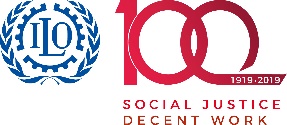 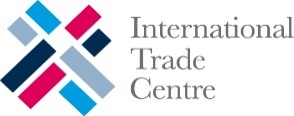 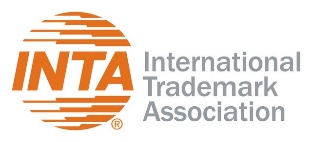 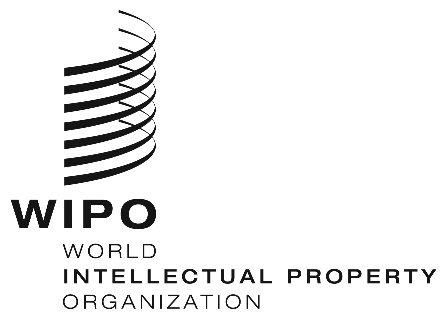 WORKSHOPWORKSHOPWORKSHOPWORKSHOPWIPO/IPTK/GE/3/21/inf/1  WIPO/IPTK/GE/3/21/inf/1  WIPO/IPTK/GE/3/21/inf/1  WIPO/IPTK/GE/3/21/inf/1  ORIGINAL:  ENGLISHORIGINAL:  ENGLISHORIGINAL:  ENGLISHORIGINAL:  ENGLISHDATE:  october 4, 2021DATE:  october 4, 2021DATE:  october 4, 2021DATE:  october 4, 2021Background:This Virtual Practical Workshop is offered in the context of the WIPO Project-Based Training, Mentoring and Matchmaking Program on Intellectual Property for Women Entrepreneurs from Indigenous Peoples and Local Communities (the Program).The Program aims to encourage women entrepreneurship, innovation and creativity related to traditional knowledge (TK) and traditional cultural expressions (TCEs) by strengthening the capacity of indigenous and local community women entrepreneurs to make strategic and effective use of intellectual property (IP) tools in support of their entrepreneurial activities. The Program consists of two phases:  a training phase (the Virtual Practical Workshop), and a mentoring and matchmaking phase in 2022.Objectives:The objectives of the Virtual Practical Workshop are to provide the opportunity for participants to:Acquire basic knowledge of the main principles, systems and tools of the IP system and how they relate to indigenous peoples and local communities, emphasizing both the potential value that IP could bring in support of TK, TCEs and genetic resources (GRs) protection, as well as the challenges;Network amongst themselves and share experiences and ideas with the use of IP tools to protect and promote TK, TCEs and GRs;Further develop their projects and businesses.